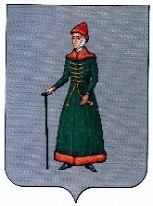 АДМИНИСТРАЦИЯСЕЛЬСКОГО ПОСЕЛЕНИЯ «СТАНЦИЯ СТАРИЦА»СТАРИЦКОГО РАЙОНА ТВЕРСКОЙ ОБЛАСТИПОСТАНОВЛЕНИЕ14.09.2022 г.                                             ст. Старица                                                       № 44О гарантированном перечне услуг по погребению умершихВ соответствии со ст. 15 Федерального закона от 06.10.2003 года № 131-ФЗ «Об общих принципах организации местного самоуправления в Российской Федерации», ст.9, ст.12 Федерального закона от 12.01.1996 года № 8-ФЗ «О погребении и похоронном деле», постановлением Правительства Российской Федерации от 27.01.2022 года № 57 «Об утверждении коэффициента индексации выплат, пособий и компенсаций в 2022 году»,Администрация сельского поселения «станция Старица» Старицкого районаТверской области ПОСТАНОВЛЯЕТ:  1. Утвердить гарантированный перечень услуг по погребению на безвозмездной основе (согласно Приложению № 1).2. Установить стоимость услуг, представляемых согласно гарантированному перечню услуг по погребению, определенному пунктом 1 настоящего Постановления, а также стоимость услуг по погребению умерших, не имеющих супруга, близких родственников, иных родственников, либо законного представителя умершего, в соответствии со ст.12 Федерального закона от 12.01.1996 года № 8-ФЗ «О погребении и похоронном деле», в размере 6964 рублей 68 копеек с последующей индексацией один раз в год с 1 февраля текущего года исходя из индекса роста потребительских цен за предыдущий год. Коэффициент индексации определяется Правительством Российской Федерации.3. Постановление администрации сельского поселения «Станция Старица» Старицкого района Тверской области от 01.02.2019 года №3а «О гарантированном перечне услуг по погребению умерших» считать утратившим силу.3. Контроль за исполнением настоящего постановления оставляю за собой.4. Настоящее Постановление вступает в силу со дня его подписания и подлежит размещению на официальном сайте администрации сельского поселения «станция Старица» Старицкого района Тверской области в сети Интернет.Глава сельского поселения «станция Старица»Старицкого района Тверской области:                                               А.С.СпасскийПриложениек постановлению администрациисельского поселения «станция Старица»Старицкого района Тверской областиот 14.09.2022 г. № 44Гарантированный переченьуслуг по погребению на безвозмездной основе № п/пУслугаПоказатели качества1Оформление документов, необходимых для погребенияОформление и выдача родственникам не позднее дня похорон свидетельства о смерти2Предоставление и доставка гроба и других предметов, необходимых для погребенияГроб деревянный строганный, неокрашенный,размером в соответствии с телом умершего.Саван из хлопчатобумажной ткани длиной от 1до 2.5 метров в зависимости от длины телаумершего.Доставка в морг или домой по времени назначения, включая погрузочно-разгрузочные работы.3Перевозка тела (останков) умершего на кладбище (в крематорий)Перевозка в назначенное время гроба с телом (останками) умершего из дома или морга к месту захоронения транспортным средством, включая погрузочно-разгрузочные работы.4Погребение (кремация с последующей выдачей урны с прахом)Расчистка и разметка места для рытья могилы, рытье могилы (ручным или механическим способом) нужного размера.Захоронение (на подготовленных и расчищенных участках кладбища: забивка крышки гроба и опускание могилу, засыпка могилы, устройство надмогильного холма, предоставление и установки похоронной ритуальной регистрационной таблички с указанием фамилии, имени, отчества, даты жизни покойного.